                                                                                                                                                                                                                             (3/2018)Dental Health Certificate- OptionalParent/Guardian:   New York State law (Chapter 281) permits schools to request an oral health assessment at the same time a health examination is required. Your child may have a dental check-up during this school year to assess his/her fitness to attend school.  Please complete Section 1 and take the form to your registered dentist or registered dental hygienist for an assessment.  If your child had a dental check-up before he/she started the school, ask your dentist/dental hygienist to fill out Section 2.  Return the completed form to the school's medical director or school nurse as soon as possible. Dental Health Certificate- OptionalParent/Guardian:   New York State law (Chapter 281) permits schools to request an oral health assessment at the same time a health examination is required. Your child may have a dental check-up during this school year to assess his/her fitness to attend school.  Please complete Section 1 and take the form to your registered dentist or registered dental hygienist for an assessment.  If your child had a dental check-up before he/she started the school, ask your dentist/dental hygienist to fill out Section 2.  Return the completed form to the school's medical director or school nurse as soon as possible. Dental Health Certificate- OptionalParent/Guardian:   New York State law (Chapter 281) permits schools to request an oral health assessment at the same time a health examination is required. Your child may have a dental check-up during this school year to assess his/her fitness to attend school.  Please complete Section 1 and take the form to your registered dentist or registered dental hygienist for an assessment.  If your child had a dental check-up before he/she started the school, ask your dentist/dental hygienist to fill out Section 2.  Return the completed form to the school's medical director or school nurse as soon as possible. Dental Health Certificate- OptionalParent/Guardian:   New York State law (Chapter 281) permits schools to request an oral health assessment at the same time a health examination is required. Your child may have a dental check-up during this school year to assess his/her fitness to attend school.  Please complete Section 1 and take the form to your registered dentist or registered dental hygienist for an assessment.  If your child had a dental check-up before he/she started the school, ask your dentist/dental hygienist to fill out Section 2.  Return the completed form to the school's medical director or school nurse as soon as possible. Dental Health Certificate- OptionalParent/Guardian:   New York State law (Chapter 281) permits schools to request an oral health assessment at the same time a health examination is required. Your child may have a dental check-up during this school year to assess his/her fitness to attend school.  Please complete Section 1 and take the form to your registered dentist or registered dental hygienist for an assessment.  If your child had a dental check-up before he/she started the school, ask your dentist/dental hygienist to fill out Section 2.  Return the completed form to the school's medical director or school nurse as soon as possible. Section 1. To be completed by Parent or Guardian (Please Print)Section 1. To be completed by Parent or Guardian (Please Print)Section 1. To be completed by Parent or Guardian (Please Print)Section 1. To be completed by Parent or Guardian (Please Print)Section 1. To be completed by Parent or Guardian (Please Print)Child’s Name:                               Last                                                                                          First                                                                                          MiddleChild’s Name:                               Last                                                                                          First                                                                                          MiddleChild’s Name:                               Last                                                                                          First                                                                                          MiddleChild’s Name:                               Last                                                                                          First                                                                                          MiddleChild’s Name:                               Last                                                                                          First                                                                                          MiddleBirth Date:          /           /                     Month     Day      Year   Sex: € Male        € FemaleWill this be your child’s first oral health assessment?        € Yes    € No                                                                           Will this be your child’s first oral health assessment?        € Yes    € No                                                                           Will this be your child’s first oral health assessment?        € Yes    € No                                                                           School:  Name   School:  Name   School:  Name   School:  Name   GradeHave you noticed any problem in the mouth that interferes with your child’s ability to chew, speak or focus on school activities?  € Yes  € No   Have you noticed any problem in the mouth that interferes with your child’s ability to chew, speak or focus on school activities?  € Yes  € No   Have you noticed any problem in the mouth that interferes with your child’s ability to chew, speak or focus on school activities?  € Yes  € No   Have you noticed any problem in the mouth that interferes with your child’s ability to chew, speak or focus on school activities?  € Yes  € No   Have you noticed any problem in the mouth that interferes with your child’s ability to chew, speak or focus on school activities?  € Yes  € No   I understand that by signing this form I am consenting for the child named above to receive a basic oral health assessment. I understand this assessment is only a limited means of evaluation to assess the student’s dental health, and I would need to secure the services of a dentist in order for my child to receive a complete dental examination with x-rays if necessary to maintain good oral health. I also understand that receiving this preliminary oral health assessment does not establish any new, ongoing or continuing doctor-patient relationship. Further, I will not hold the dentist or those performing this assessment responsible for the consequences or results should I choose NOT to follow the recommendations listed below.Parent’s Signature______________________________________________________________  DateI understand that by signing this form I am consenting for the child named above to receive a basic oral health assessment. I understand this assessment is only a limited means of evaluation to assess the student’s dental health, and I would need to secure the services of a dentist in order for my child to receive a complete dental examination with x-rays if necessary to maintain good oral health. I also understand that receiving this preliminary oral health assessment does not establish any new, ongoing or continuing doctor-patient relationship. Further, I will not hold the dentist or those performing this assessment responsible for the consequences or results should I choose NOT to follow the recommendations listed below.Parent’s Signature______________________________________________________________  DateI understand that by signing this form I am consenting for the child named above to receive a basic oral health assessment. I understand this assessment is only a limited means of evaluation to assess the student’s dental health, and I would need to secure the services of a dentist in order for my child to receive a complete dental examination with x-rays if necessary to maintain good oral health. I also understand that receiving this preliminary oral health assessment does not establish any new, ongoing or continuing doctor-patient relationship. Further, I will not hold the dentist or those performing this assessment responsible for the consequences or results should I choose NOT to follow the recommendations listed below.Parent’s Signature______________________________________________________________  DateI understand that by signing this form I am consenting for the child named above to receive a basic oral health assessment. I understand this assessment is only a limited means of evaluation to assess the student’s dental health, and I would need to secure the services of a dentist in order for my child to receive a complete dental examination with x-rays if necessary to maintain good oral health. I also understand that receiving this preliminary oral health assessment does not establish any new, ongoing or continuing doctor-patient relationship. Further, I will not hold the dentist or those performing this assessment responsible for the consequences or results should I choose NOT to follow the recommendations listed below.Parent’s Signature______________________________________________________________  DateI understand that by signing this form I am consenting for the child named above to receive a basic oral health assessment. I understand this assessment is only a limited means of evaluation to assess the student’s dental health, and I would need to secure the services of a dentist in order for my child to receive a complete dental examination with x-rays if necessary to maintain good oral health. I also understand that receiving this preliminary oral health assessment does not establish any new, ongoing or continuing doctor-patient relationship. Further, I will not hold the dentist or those performing this assessment responsible for the consequences or results should I choose NOT to follow the recommendations listed below.Parent’s Signature______________________________________________________________  DateSection 2. To be completed by the Dentist/ Dental HygienistSection 2. To be completed by the Dentist/ Dental HygienistSection 2. To be completed by the Dentist/ Dental HygienistSection 2. To be completed by the Dentist/ Dental HygienistSection 2. To be completed by the Dentist/ Dental HygienistI. The dental health condition of _______________________________ _______              on__________ (date of assessment) The date of the assessment needs to be within 12 months of the start of the school year in which it is requested.   Check one:• Yes, The student listed above is in fit condition of dental health to permit his/her attendance at the public schools.• No, The student listed above is not in fit condition of dental health to permit his/her attendance at the public schools.NOTE: Not in fit condition of dental health means, that a condition exists that interferes with a student's ability to chew, speak or focus on school activities including pain, swelling or infection related to clinical evidence of open cavities.  The designation of not in fit condition of dental health to permit attendance at the public school does not preclude the student from attending school.       Dentist’s/ Dental Hygienist’s name and address                              (please print or stamp)                                                                            Dentist’s/Dental Hygienist’s  Signature I. The dental health condition of _______________________________ _______              on__________ (date of assessment) The date of the assessment needs to be within 12 months of the start of the school year in which it is requested.   Check one:• Yes, The student listed above is in fit condition of dental health to permit his/her attendance at the public schools.• No, The student listed above is not in fit condition of dental health to permit his/her attendance at the public schools.NOTE: Not in fit condition of dental health means, that a condition exists that interferes with a student's ability to chew, speak or focus on school activities including pain, swelling or infection related to clinical evidence of open cavities.  The designation of not in fit condition of dental health to permit attendance at the public school does not preclude the student from attending school.       Dentist’s/ Dental Hygienist’s name and address                              (please print or stamp)                                                                            Dentist’s/Dental Hygienist’s  Signature I. The dental health condition of _______________________________ _______              on__________ (date of assessment) The date of the assessment needs to be within 12 months of the start of the school year in which it is requested.   Check one:• Yes, The student listed above is in fit condition of dental health to permit his/her attendance at the public schools.• No, The student listed above is not in fit condition of dental health to permit his/her attendance at the public schools.NOTE: Not in fit condition of dental health means, that a condition exists that interferes with a student's ability to chew, speak or focus on school activities including pain, swelling or infection related to clinical evidence of open cavities.  The designation of not in fit condition of dental health to permit attendance at the public school does not preclude the student from attending school.       Dentist’s/ Dental Hygienist’s name and address                              (please print or stamp)                                                                            Dentist’s/Dental Hygienist’s  Signature I. The dental health condition of _______________________________ _______              on__________ (date of assessment) The date of the assessment needs to be within 12 months of the start of the school year in which it is requested.   Check one:• Yes, The student listed above is in fit condition of dental health to permit his/her attendance at the public schools.• No, The student listed above is not in fit condition of dental health to permit his/her attendance at the public schools.NOTE: Not in fit condition of dental health means, that a condition exists that interferes with a student's ability to chew, speak or focus on school activities including pain, swelling or infection related to clinical evidence of open cavities.  The designation of not in fit condition of dental health to permit attendance at the public school does not preclude the student from attending school.       Dentist’s/ Dental Hygienist’s name and address                              (please print or stamp)                                                                            Dentist’s/Dental Hygienist’s  Signature I. The dental health condition of _______________________________ _______              on__________ (date of assessment) The date of the assessment needs to be within 12 months of the start of the school year in which it is requested.   Check one:• Yes, The student listed above is in fit condition of dental health to permit his/her attendance at the public schools.• No, The student listed above is not in fit condition of dental health to permit his/her attendance at the public schools.NOTE: Not in fit condition of dental health means, that a condition exists that interferes with a student's ability to chew, speak or focus on school activities including pain, swelling or infection related to clinical evidence of open cavities.  The designation of not in fit condition of dental health to permit attendance at the public school does not preclude the student from attending school.       Dentist’s/ Dental Hygienist’s name and address                              (please print or stamp)                                                                            Dentist’s/Dental Hygienist’s  Signature Optional Sections - If you agree to release this information to your child’s school, please initial here.                                            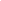  II. Oral Health Status (check all that apply).                            € Yes  € No   Caries Experience/Restoration History – Has the child ever had a cavity (treated or untreated)?  [A filling (temporary/permanent) OR a tooth that is missing because it was extracted as a result of caries OR an open cavity].               € Yes  € No   Untreated Caries – Does this child have an open cavity?   [At least ½ mm of tooth structure loss at the enamel surface. Brown to dark-brown coloration of the walls of the lesion. These criteria apply to pits and fissure cavitated lesions as well as those on smooth tooth surfaces. If retained root, assume that the whole tooth was destroyed by caries. Broken or chipped teeth, plus teeth with temporary fillings, are considered sound unless a cavitated lesion is also present].  € Yes  € No   Dental Sealants Present    Other problems (Specify):_______________________________________________________________________________II. Treatment Needs (check all that apply)€  No obvious problem. Routine dental care is recommended.  Visit your dentist regularly.€  May need dental care.  Please schedule an appointment with your dentist as soon as possible for an evaluation.€  Immediate dental care is required.  Please schedule an appointment immediately with your dentist to avoid problems.Optional Sections - If you agree to release this information to your child’s school, please initial here.                                             II. Oral Health Status (check all that apply).                            € Yes  € No   Caries Experience/Restoration History – Has the child ever had a cavity (treated or untreated)?  [A filling (temporary/permanent) OR a tooth that is missing because it was extracted as a result of caries OR an open cavity].               € Yes  € No   Untreated Caries – Does this child have an open cavity?   [At least ½ mm of tooth structure loss at the enamel surface. Brown to dark-brown coloration of the walls of the lesion. These criteria apply to pits and fissure cavitated lesions as well as those on smooth tooth surfaces. If retained root, assume that the whole tooth was destroyed by caries. Broken or chipped teeth, plus teeth with temporary fillings, are considered sound unless a cavitated lesion is also present].  € Yes  € No   Dental Sealants Present    Other problems (Specify):_______________________________________________________________________________II. Treatment Needs (check all that apply)€  No obvious problem. Routine dental care is recommended.  Visit your dentist regularly.€  May need dental care.  Please schedule an appointment with your dentist as soon as possible for an evaluation.€  Immediate dental care is required.  Please schedule an appointment immediately with your dentist to avoid problems.Optional Sections - If you agree to release this information to your child’s school, please initial here.                                             II. Oral Health Status (check all that apply).                            € Yes  € No   Caries Experience/Restoration History – Has the child ever had a cavity (treated or untreated)?  [A filling (temporary/permanent) OR a tooth that is missing because it was extracted as a result of caries OR an open cavity].               € Yes  € No   Untreated Caries – Does this child have an open cavity?   [At least ½ mm of tooth structure loss at the enamel surface. Brown to dark-brown coloration of the walls of the lesion. These criteria apply to pits and fissure cavitated lesions as well as those on smooth tooth surfaces. If retained root, assume that the whole tooth was destroyed by caries. Broken or chipped teeth, plus teeth with temporary fillings, are considered sound unless a cavitated lesion is also present].  € Yes  € No   Dental Sealants Present    Other problems (Specify):_______________________________________________________________________________II. Treatment Needs (check all that apply)€  No obvious problem. Routine dental care is recommended.  Visit your dentist regularly.€  May need dental care.  Please schedule an appointment with your dentist as soon as possible for an evaluation.€  Immediate dental care is required.  Please schedule an appointment immediately with your dentist to avoid problems.Optional Sections - If you agree to release this information to your child’s school, please initial here.                                             II. Oral Health Status (check all that apply).                            € Yes  € No   Caries Experience/Restoration History – Has the child ever had a cavity (treated or untreated)?  [A filling (temporary/permanent) OR a tooth that is missing because it was extracted as a result of caries OR an open cavity].               € Yes  € No   Untreated Caries – Does this child have an open cavity?   [At least ½ mm of tooth structure loss at the enamel surface. Brown to dark-brown coloration of the walls of the lesion. These criteria apply to pits and fissure cavitated lesions as well as those on smooth tooth surfaces. If retained root, assume that the whole tooth was destroyed by caries. Broken or chipped teeth, plus teeth with temporary fillings, are considered sound unless a cavitated lesion is also present].  € Yes  € No   Dental Sealants Present    Other problems (Specify):_______________________________________________________________________________II. Treatment Needs (check all that apply)€  No obvious problem. Routine dental care is recommended.  Visit your dentist regularly.€  May need dental care.  Please schedule an appointment with your dentist as soon as possible for an evaluation.€  Immediate dental care is required.  Please schedule an appointment immediately with your dentist to avoid problems.Optional Sections - If you agree to release this information to your child’s school, please initial here.                                             II. Oral Health Status (check all that apply).                            € Yes  € No   Caries Experience/Restoration History – Has the child ever had a cavity (treated or untreated)?  [A filling (temporary/permanent) OR a tooth that is missing because it was extracted as a result of caries OR an open cavity].               € Yes  € No   Untreated Caries – Does this child have an open cavity?   [At least ½ mm of tooth structure loss at the enamel surface. Brown to dark-brown coloration of the walls of the lesion. These criteria apply to pits and fissure cavitated lesions as well as those on smooth tooth surfaces. If retained root, assume that the whole tooth was destroyed by caries. Broken or chipped teeth, plus teeth with temporary fillings, are considered sound unless a cavitated lesion is also present].  € Yes  € No   Dental Sealants Present    Other problems (Specify):_______________________________________________________________________________II. Treatment Needs (check all that apply)€  No obvious problem. Routine dental care is recommended.  Visit your dentist regularly.€  May need dental care.  Please schedule an appointment with your dentist as soon as possible for an evaluation.€  Immediate dental care is required.  Please schedule an appointment immediately with your dentist to avoid problems.